PRÁCE NA TÝDEN – 8. 6. – 14. 6.MÁME TU PŘEDPOSPOSLEDNÍ PRÁCI V LETOŠNÍM ŠKOLNÍM ROCE. UŽ SE BLÍŽÍME K CÍLI, TAK SE NADECHNĚTE A VYDRŽTE DNES SI PROCVIČÍTE SLOVÍČKA 6. LEKCE, UDĚLÁTE CVIČENÍ Z UČEBNICE A ODPOVÍTE NA 5 OTÁZEK. ČTĚTE PROSÍM DOBŘE ZADÁNÍ.1. ÚKOL – PROJDI SI ZNOVU SLOVÍČKA 6. LEKCE A VYPRACUJ NÁSLEDUJÍCÍ CVIČENÍA) PŘIŘAĎ SPRÁVNĚ NÁSLEDUJÍCÍ SLOVA:narozeniny, slavit, přijít, vstávat, šťastný, autobusder Geburtstag =aufstehen =glücklich =der Bus =ankommen =feiern =B) PŘELOŽ (U PODSTATNÝCH JMEN NEZAPOMEŇ ČLENY)koupit =dějepis, příběh =svátek, slavnost =večer =nakupovat =potkat =týden =muzeum =2. ÚKOL- PRÁCE S LISTEM Z UČEBNICE - STR. 59, CVIČENÍ 14 aJen pro připomenutí: Zápor u sloves ve větě tvoříme pomocí slovíčka nicht. Ich spiele gern Tennis. X   Ich spiele nicht gern Tennis. Hraju rád tenis.      	    X   Nehraju rád tenis.PROHLÉDNI SI VĚTY VE CVIČENÍ 14 a. Rozhodni se u každé věty, jestli je pro tebe pravdivá – pak ji opiš tak jak je. Pokud ne, větu změň. Odpovídej prosím pravdivě podle skutečnosti. PŘÍKLAD:1. Ich lese nicht gern Bücher. – Já nečtu rád knížky. To není pravda, já čtu ráda knížky. Proto bych do pracovního listu napsala: Ich lese gern Bücher.2. Ich stehe nicht um 7 Uhr auf. – Já nevstávám v 7 hodin. Ano, to je pravda, já opravdu nevstávám v 7 hodin. Proto bych do pracovního listu napsala:        								         Ich stehe nicht um 7 Uhr auf.1.2.3.4.5.6.7.8.3. ÚKOL - ODPOVĚZ CELOU VĚTOU (nezapomeň napsat sloveso ve správném tvaru)1. Spielst du gern Tennis? =2. Schwimmst du gern? =3. Kannst du kochen? =4. Kannst du Klavier spielen? =5. Hast du gern Spaghetti? =NEZAPOMEŇ:Pracovní list a) můžeš vyplnit elektronicky a poslat mi zpět e-mailem.                       b) můžeš vytisknout, vyplnit ručně, vyfotit a poslat e-mailem. 	         c) můžeš opsat do sešitu, vyfotit a poslat e-mailem.Termín odevzdání je do neděle 14.6.VYDRŽTE, ZA CHVILKU BUDOU PRÁZDNINY …….. 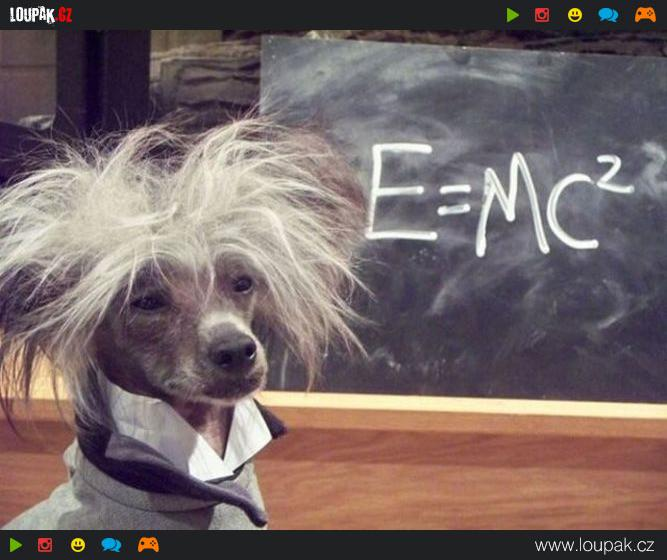 